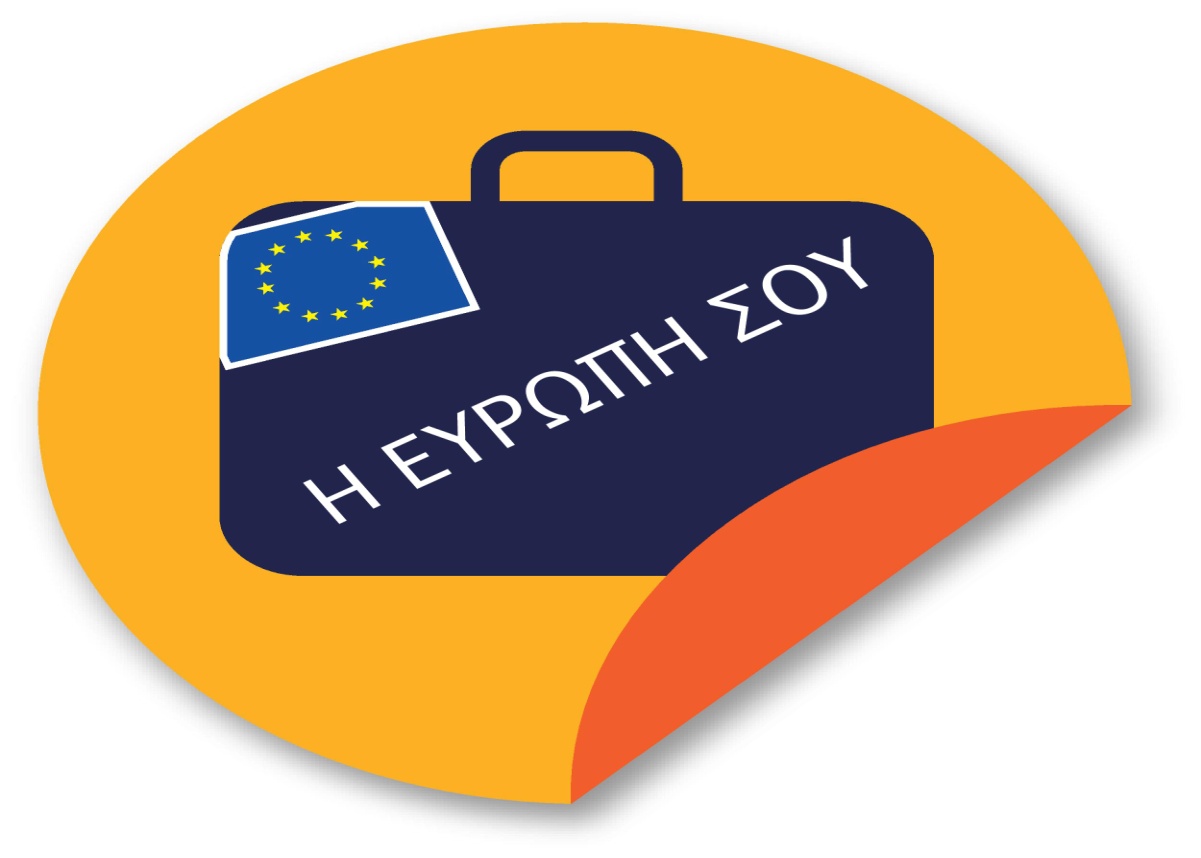 https://europa.eu/youreurope/citizens/health.index_el.htm«Βοήθεια και συμβουλές προς τους πολίτες της ΕΕ και τις οικογενειές τους»